СЕВЕРНЫЙ КОЖАНОК 

	Летучая мышь средних размеров. Длина тела 49-64 мм, масса 8-14 г. Ухо округлое, козелок короткий, с закругленной вершиной. Уши и лицевая «маска» черные. Волосы двухцветные: на спине основания шоколадно- или темно-бурые, концы золотистые, брюхо буровато-палевое (волосы с темно-серыми основаниями). Полет быстрый, маневренный. 

	Обитает в Большесельском и Борисоглебском районах, на территории Ярославля встречается регулярно.#краснаякнигаЯО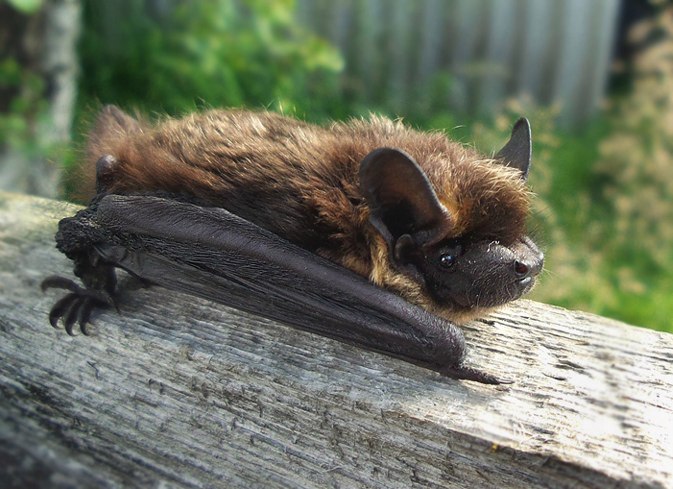 